ИСТОРИЯ (8 КЛАСС)13.04.2020Тема: «На пути к индустриальной эре»Классная работаВспомните из курса 7 класса, что такое огораживание. Почему оно происходило?Вспомните основные события и действующих лиц Английской буржуазной революцииКак эти события можно связать с темой урока? Прочитайте § 22, приведенный ниже	Домашнее заданиеЗадание 1. Используя материалы параграфа, перечислите условия промышленного переворота в Англии в XVIII в.Задание 2. Выпишите определение аграрной революцииЗадание 3. Заполните по параграфу таблицуВсе три задания выполняются в тетради. Фото с выполненными заданиями из раздела «Домашнее задание» необходимо скинуть до 17.04.2020 на почту rita_krilova@mail.ru . В письме обязательно указать свои ФИО и класс.Задания, присланные позже срока, считаются сданными не вовремя, что ведет к снижению оценки.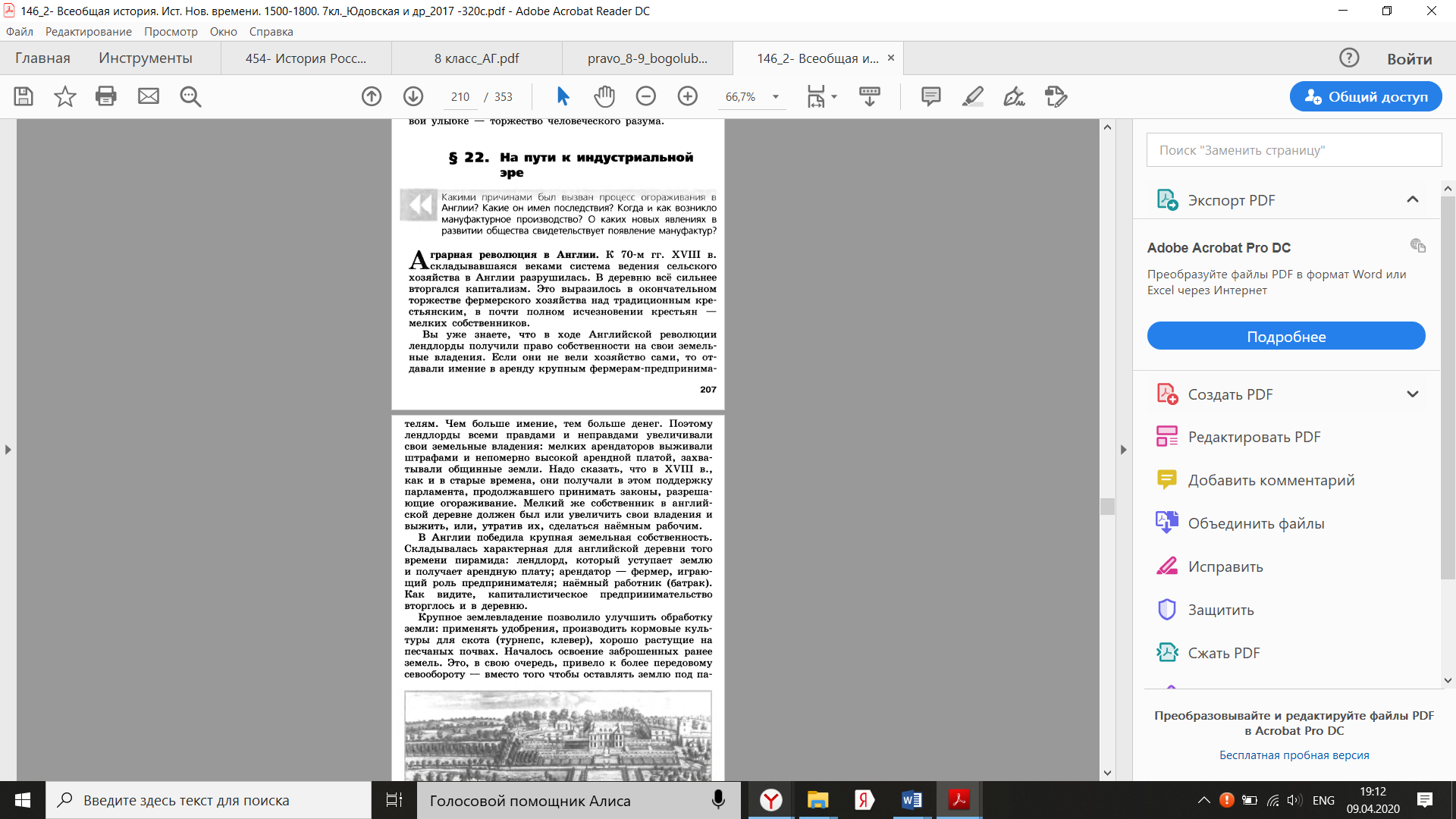 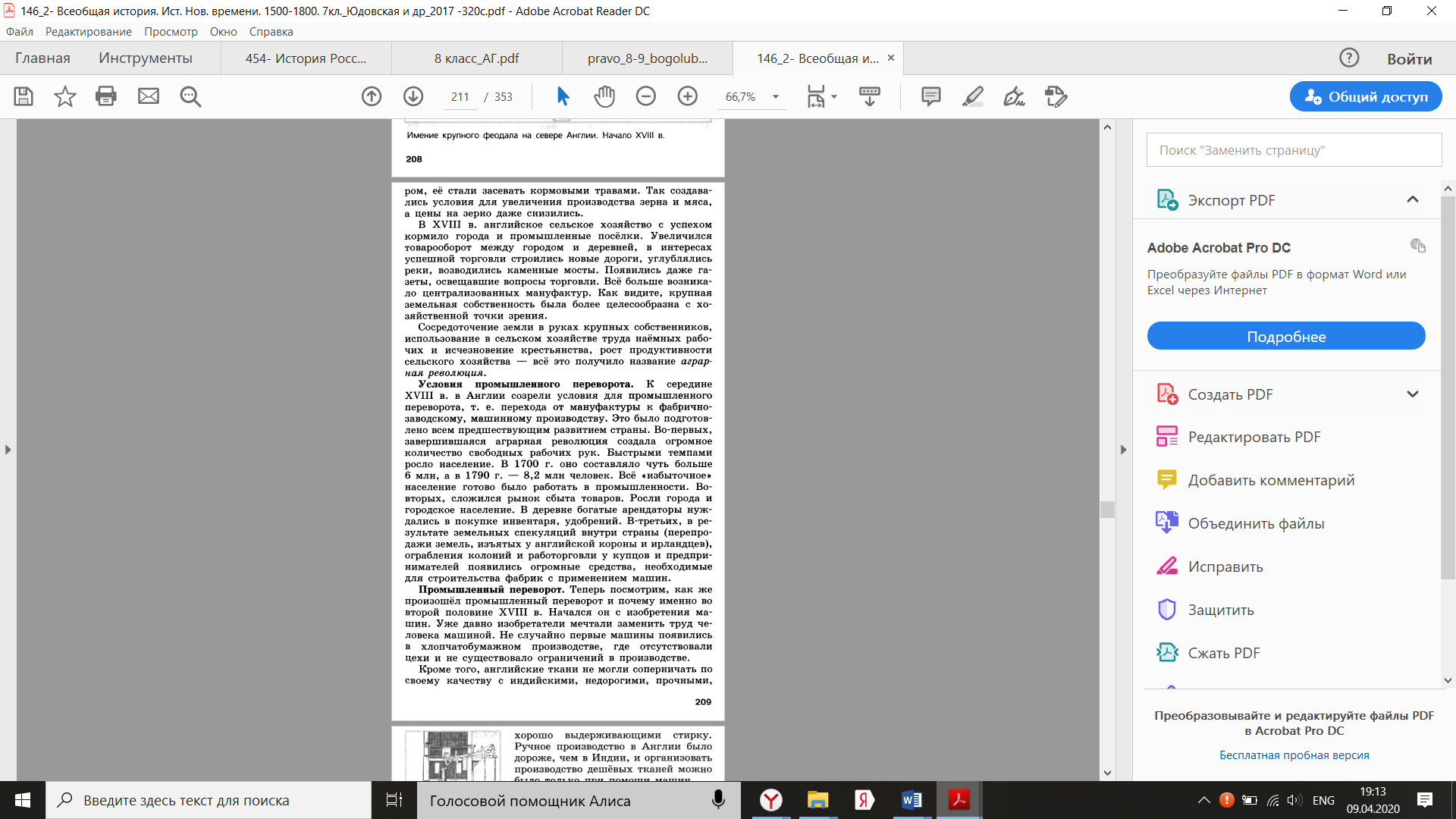 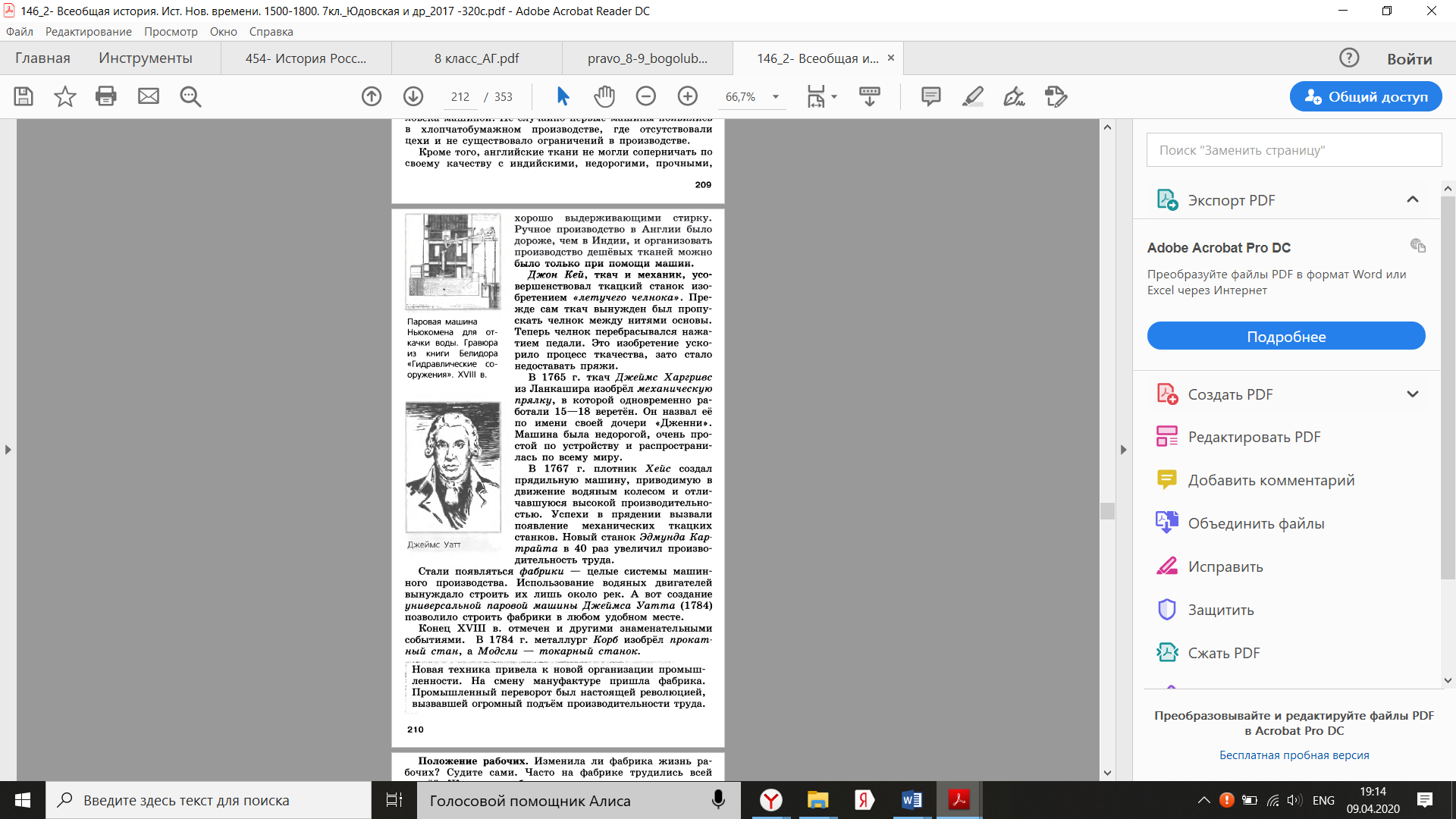 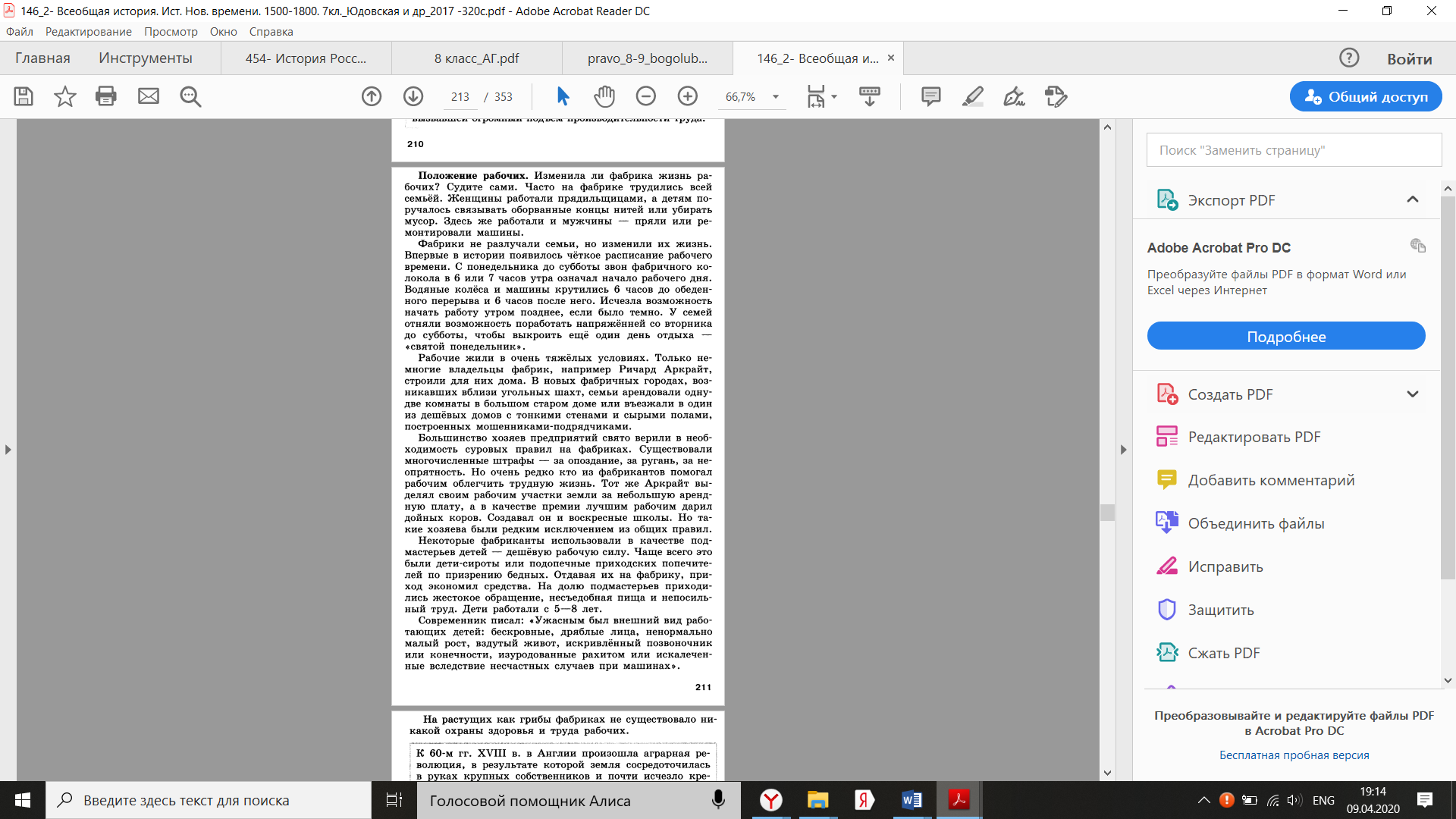 Изобретения, создавшие условия для промышленного переворотаИзобретения, создавшие условия для промышленного переворотаИзобретения, создавшие условия для промышленного переворотаГодАвтор изобретенияМеханизм/изобретение